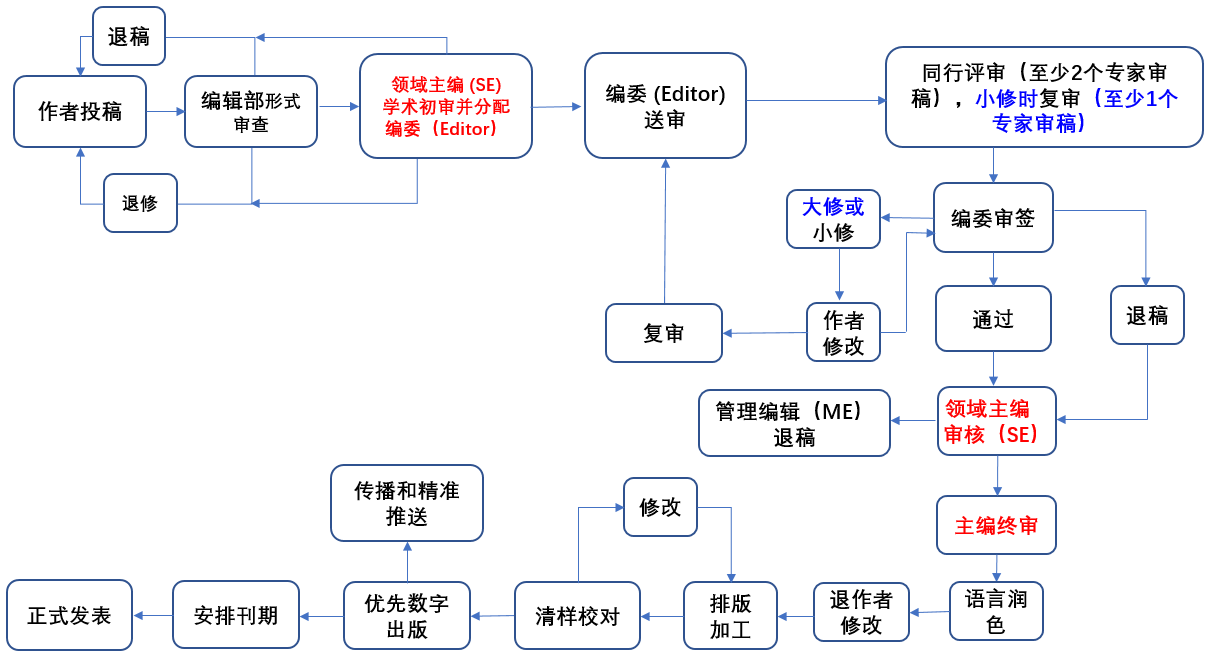 MLST稿件审理流程